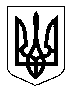 УКРАЇНАЯМНИЦЬКА СІЛЬСЬКА РАДАІвано-Франківської областіВосьме демократичне скликання	Сімнадцята сесія		РІШЕННЯ	              від 23 грудня 2022 року                                                  	                        село ЯмницяПро затвердження Плану діяльностіз підготовки проектів регуляторнихактів на 2023 рікВідповідно до статей 7, 32 Закону України «Про засади державної регуляторної політики у сфері господарської діяльності»,  з метою забезпечення прозорості у сфері господарської діяльності в частині планування, підготовки проектів регуляторних актів, керуючись статтею 26 Закону України «Про місцеве самоврядування в Україні», сільська радав и р і ш и л а:1. Затвердити План діяльності з підготовки проектів регуляторних актів Ямницької сільської ради на  2023 рік (додається).2. Контроль за виконанням рішення покласти на постійну комісію з питань фінансів, бюджету, планування соціально-економічного розвитку, інвестицій та міжнародного співробітництва (І. Литвинець).Сільський голова                                                                           Роман КРУТИЙДодаток до рішення сесії    Ямницької сільської ради «Про затвердження Плану діяльності з підготовки  проектів регуляторних актів на 2023 рік»  від 23 грудня 2022 року 	П Л А Ндіяльності з підготовки проектів регуляторних актів Ямницької сільської ради  на 2023 рікСекретар сільської ради	     Юрій ПРОЦЕНКО№ з/пНазва проектуЦіль прийняттяТермін підготовкиНайменування органів та підрозділів, відповідальних за розроблення проекту1Рішення сільської ради «Про встановлення місцевих податків та зборів на території Ямницької сільської ради  на 2024 рік»Встановлення ставок та пільг з плати податків відповідно до вимог ПКУ, отримання до бюджету громади прогнозованих податкових надходжень.I півріччяВідділ земельних відносин, архітектури та комунальної власності;Відділ правової та кадрової роботи2Рішення сільської ради «Про внесення змін до Правил благоустроютериторії Ямницької  сільської ради об’єднаної  територіальної громади»Приведення у відповідність правил благоустрою до Типових правил благоустрою території населеного пункту.II півріччяВідділ земельних відносин, архітектури та комунальної власності;Відділ правової та кадрової роботи